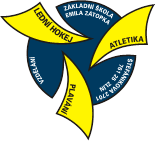 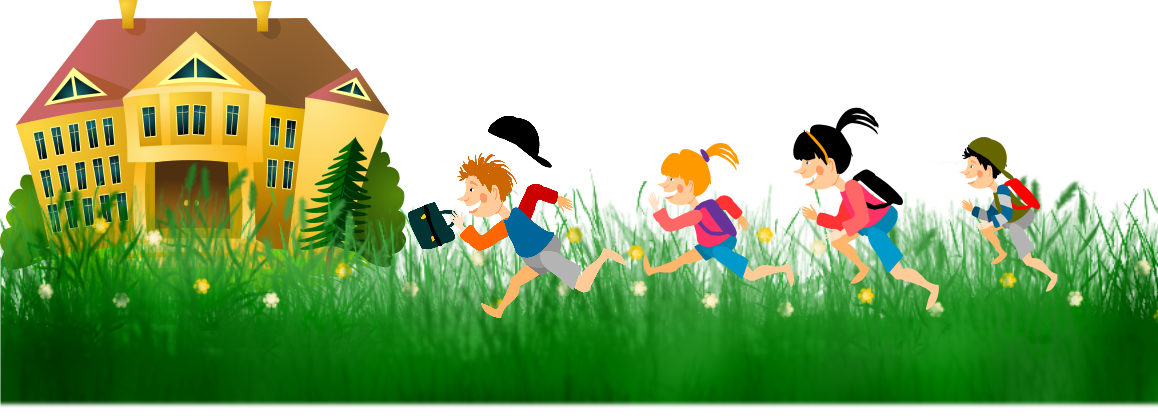 Ve školním roce 2014/2015 bude probíhat environmentální výchova podle zpracovaného plánu EVVO.Použité zkratky:MK 		–	metodická komise, 1. stupeňPK  		–  	předmětová komise, 2. stupeňVP 		– 	výukový programDDM 		–	Dům dětí a mládeže Astra ZlínDVPP 		–	Další vzdělávání pedagogických pracovníkůVIS BK 	– 	Vzdělávací a informační středisko Bílé Karpaty, Veselí na MoravěAGC		– 	Apple Golden Cinema – Zlaté jablko							Zpracovala:	ing. Alice Ernestová									24. 9. 2014TermínAktivitaTřídaMísto, pomůckyZodpovídáSplněnoZÁŘÍZpracování nabídky VP1. - 9. ročníkPlán na   šk. r. 2014/15Koordinátor EVVOZpracování nabídky DVPP v EVPlán na   šk. r. 2014/15Koordinátor EVVOTerénní exkurzePlán na   šk. r. 2014/15Koordinátor EVVO + TUceloročněRecyklohranísoutěže1. - 9. roč.Škola Koordinátor EVVO + všichni zaměstnanci školyceloročněSběr papíru1. - 9. ročníkŠkolaškolník, vychovatelka ŠD krajský veletrh programů EVVODVPPZOO LešnáKoordinátor EVVOŘÍJENTýden zdraví1. stupeňškolaZŘ Horníková + TUExkurze Dlouhé Stráně9. roč.Přečerpávací vodní elektrárna Dlouhé StráněErnestovápřírodovědný Klokan8. + 9. r.školaChmelickáDen stromů1. - 9. ročníkškola, park KomenskéhoErnestová + TUSběr papíru1. - 9. ročníkškolaškolník, vychovatelka ŠDLISTOPADKeramický den1. stupeňškolaTUKrajská konference EVVODVPPZlín 14/15Koordinátor EVVOPROSINECŽA-BA-KO  4. Žákovská badatelská konferencepráce s  nadanými žákyVsetín - zámekErnestová Vánoční besídky1. - 9. ročníkškolaTUFilmové představení1. - 9. ročníkAGC – Zlaté jablkoVanickáLEDENChemická olympiáda9.ročŠkola ErnestováSběr papíru1. - 9. ročníkŠkolaškolník, vychovatelka ŠDBIO olympiádakat. Dkat. CškolaTomášChmelickáDen Země - plánškola      Koordinátor EVVO + TUÚNOR25. 2. 2014Planeta Země2. stupeňVelké kino – filmová projekceChwaszczováSněhulákový den Školní družinaVychovatelky ŠDBŘEZENBiologická olympiáda6. - 7. roč.8. - 9. roč.Škola Chmelická        Sběr papíru1. - 9. ročníkškolaškolník, vychovatelka ŠDDUBENProjektový den1. - 9. ročníkškolaKeramický den1. stupeňškolaTUZeměpisnáolympiáda6. roč.7. roč.školaHetmerChwaszczováDen Země1. - 9. Ročník, ŠDnám. MíruTUSběr papíru1. - 9. ročníkškolaškolník, vychovatelka ŠDKVĚTENEko- olympiáda9AZŠ ŠtípaErnestováExkurze Dukovany JE, Dalešice9. ročHeimová ErnestováSběr papíru1. - 9. ročníkškolaškolník, vychovatelka ŠDZOO Lešná1. - 9. ročníkTUČERVENZOO Lešná VP1. - 9. ročníkZOO LešnáTUŽA-BA-KO  5. Žákovská badatelská konferencepráce s  nadanými žákyVsetín Ernestová Sběr papíru1. - 9. ročníkškolaškolník, vychovatelka ŠD